Estado: 		masillaColor: 			negroConsistencia: 		densaDensidad: 		4,75 kg/l ± 0,05 kg/lSecado al tacto: 	3 horas a 20°CTemp. de aplicación: 5°C – 40°CContenido VOC (gr/l) < 350Consumo:		Aprox. 1 kg/m2 por capapor mm de espesor.Para tejas de fibrocemento, de barro y losas de concreto: sella en forma impermeable grietas y quebraduras .Resana grietas en tanques de agua potable, canales y bajantes, juntas de tuberías de diversos materiales, traslapos de plancha, filtraciones de agua causados por grietas o huecos y separaciones entre techos o muros, estanques, baños, etc.Producto listo para usar.Gran adherencia al substrato.Una vez seca no se escurre por efecto del calor solar, no se cristaliza con el frío y permanece plástica.Es muy elástica y flexible lo que le permite absorber los leves movimientos del substrato asegurando la impermeabilidad.Es barrera de vapor.Evita y sella goteras y filtraciones.Masilla asfáltica impermeabilizante, especial para impermeabilizar superficies porosas, en forma de pasta. Es un producto con gran adherencia, flexibilidad y manejable, conservando sus propiedades impermeabilizantes por mucho tiempo sin cuartearse ni desprenderse. Limpiar cuidadosamente los bordes y el área a tratar, antes de aplicar. Si la superficie está mojada, se debe secar completamente para obtener una buena adherencia del productoViene listo para usar y no requiere previa dilución.Aplicar Tapagoteras con espátula o rasqueta, esparciendo el producto sobre la superficie y presionando sobre los bordes de las ranuras ohuecos.Es importante tapar bien el producto sobrante para evitar su secamiento.Limpieza de Equipos: Limpiar los implementos inmediatamente después de usarlos con Thinner Fino.Durante la aplicación, impida el secamiento del producto dentro del empaque manteniéndolo tapadoUsar guantes de caucho y gafas de protección para su aplicación.En caso de contacto con los ojos, lavar con abundante agua y acudir al médico.Mantenga fuera del alcance de los niños.Evite inhalaciones prolongadas del producto.Empaque metálico.El tiempo de duración de almacenamiento aproximado es de 1 año.Se debe mantener en su envase originalMantenga el recipiente bien tapado.Almacene en un lugar fresco y seco.No guarde cerca de fuentes de calor.AZUL: RIESGOS PARA 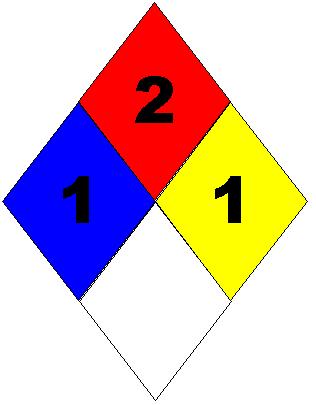 	2 = Riesgoso.ROJO: RIESGO DE INFLAMABILIDAD	3  =  InflamableAMARILLO: RIESGO POR REACTIVIDAD	1 = Inestable si se calienta.Esta información y, en particular, las recomendaciones relativas a la aplicación y uso final del producto, están dadas de buena fe, basadas en el conocimiento actual y la experiencia de Paternit de los productos cuando son correctamente almacenados, manejados y aplicados, en situaciones normales, dentro de su vida útil, de acuerdo a las recomendaciones de Paternit. En la práctica, las posibles diferencias en los materiales, soportes y condiciones reales en el lugar de aplicación son tales, que no se puede deducir de la información del presente documento, ni de cualquier otra recomendación escrita, ni de consejo alguno ofrecido, ninguna garantía en términos de comercialización o idoneidad para propósitos particulares, ni bligación alguna fuera de cualquier relación legal que pudiera existir. El usuario de los productos debe realizar las pruebas para comprobar su idoneidad de acuerdo al uso que se le quiere dar. Paternit se reserva el derecho de cambiar las propiedades de sus productos. Los derechos de propiedad de terceras partes deben ser respetados. Todos los pedidos se aceptan de acuerdo a los términos de nuestras vigentes Condiciones Generales de Venta y Suministro. Los usuarios deben de conocer y utilizar la versión última y actualizada de la Ficha técnica del producto, copia de las cuales se mandarán a quién las solicite, o también se puede conseguir en la página ww.paternit.com.CARACTERÍSTICAS FÍSICO QUIMICASUSOSPROPIEDADES Y BENEFICIOSDESCRIPCIÓNMODO DE EMPLEOMEDIDAS DE SEGURIDADPRESENTACIÓNENVASEEMBALAJETIPOGalónUnidadMetalicoGarrafa (5 gals)UnidadMetalicoTambor (50gals)UnidadMetalicoALMACENAMIENTO Y TRANSPORTE:       IDENTIFICACIÓN  DE RIESGOS